ZF.İH.FRM.002 – 00 – 15.01.2014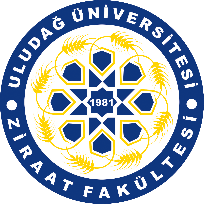 İÇ HİZMETLER TAKİP PLANIİÇ HİZMETLER TAKİP PLANIİÇ HİZMETLER TAKİP PLANIİÇ HİZMETLER TAKİP PLANIİÇ HİZMETLER TAKİP PLANIİÇ HİZMETLER TAKİP PLANIİÇ HİZMETLER TAKİP PLANIİÇ HİZMETLER TAKİP PLANIAY / YILAY / YILSıra
NoGelen 
Birim / BölümGelen 
Birim / BölümTarihTarihDestek TipiYapılabilirlikYapılabilirlikZiyaret Tarihi ve SaatiZiyaret Tarihi ve SaatiAçıklamaSıra
NoGelen 
Birim / BölümGelen 
Birim / BölümTarihTarihDestek TipiUygunU. DeğilPlanlananGerçekleşenAçıklama123456789101112131415